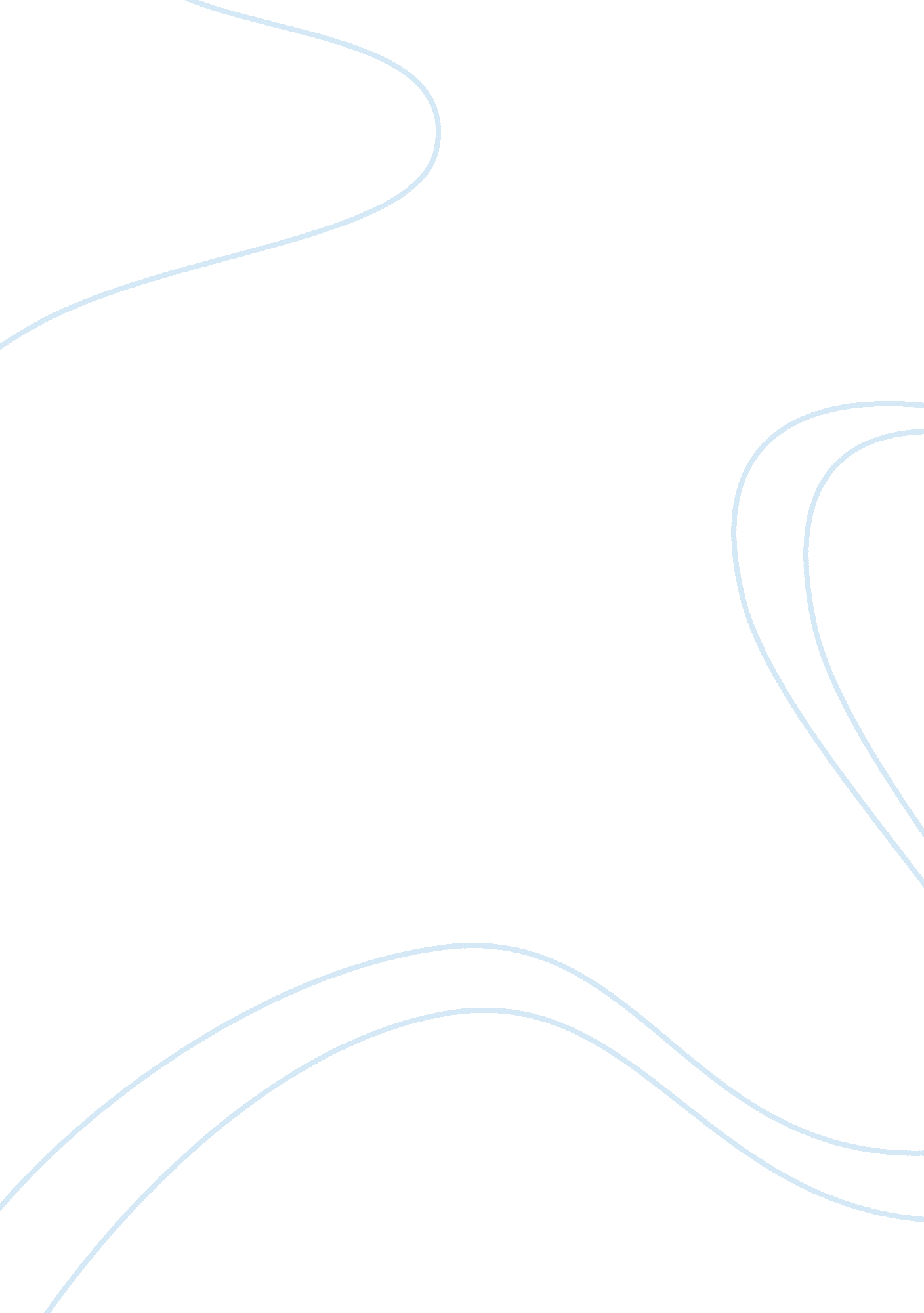 Quiz 10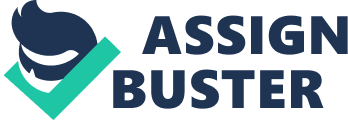 the earliest study on observational learning were performed by edward l thorndike and showed thatthere was no evidence of such learning in animalslearning is a relatively permanent change in behavior due to experience. in observational learning this behavior change involvesobserving a model ONQUIZ 10 SPECIFICALLY FOR YOUFOR ONLY$13. 90/PAGEOrder Nowaccording to the textbook reading, observational learning involves observingevents and their consequencessocial observational learning may defined asany change in behavior due to observing a modelwhen an observer learns from a model, the model is typically receivingoperant conditioningthe tendency to imitate modeled behavior that is irrelevant for reinforcement is calledover imitationherbert and harsh compared the behavior of cats that had observed a model perform an act 30 times with cats that had observed the model only 15 times, they found thatthose that observed 30 performances did substantially better than those that observed 15research shows that whether children imitate an aggressive models behavior depends onwhether the models behavior is reinforced or punishedaccording to the fully behaviorist view, observational learningis really a form of operant learningpunishment of a models behavior has ____ on the behavior of an observeran impactwhich of the following is a characteristic of models that influences vicarious learningall of the abovewhich of the following is associated with banduras theory of observational learning? attentional processesskinner maintained that reinforcement determines the ___ of a response; bandura maintains that reinforcement determines only the ___ of a response. acquisition; performanceaccording to banduras approach, which of the following is not a basic process or ingredient of observational learning? responseabsent-minded professor pickering.... operant conditioningresearchers found that college students imitated the reinforced word choices of models. they mentioned more nouns than a control group. in their study the observerslistened to models on an audio tapein their study of observational learning fisher and harris found that if a model wore an eye patch, then observers learnedmore from the models behaviorstudies of " asocial" observational learning often use a ____ condition. ghostwho is the most likely observer to learn from the observation of a modeled behavior? an observer who can attend to and retain the observed event in memory and reproduce itaccording to lecture, the phenomenon known as generalized imitation isthe tendency to imitate modeled behaviorfrom reading the text we learn that the operant learning theory of observational learning takes the ___approachnatural sciencein banduras theory of vicarious learning, steps taken by the observer to improve later recall of a models behavior are calledretentional processes 